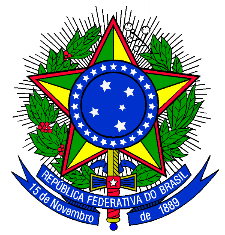 MINISTÉRIO DA EDUCAÇÃOCENTRO FEDERAL DE EDUCAÇÃO TECNOLÓGICA CELSO SUCKOW DA FONSECADIRETORIA DE ENSINOTÍTULO DO PROJETO DE ENSINO<Mês/Ano><Cidade da Sede/UnED>1. INFORMAÇÕES GERAIS1.1. DO PROJETO DE ENSINOTítulo do Projeto de Ensino:Ano Letivo de Desenvolvimento:Duração:Curso(s) Atendido(s):Turma(s) Atendida(s):Local(ais) de Desenvolvimento:Horários de Desenvolvimento:1.2. DO(S) PROPONENTE(S)Professor(a)/T.A.E. Coordenador(a):E-mail Funcional:Endereço Lattes:Professor(a)/T.A.E. Colaborador(a) 1: (se houver)E-mail Funcional:Endereço Lattes:Professor(a)/T.A.E. Colaborador(a) 2: (se houver)E-mail Funcional:Endereço Lattes:2. RESUMOApresentação geral do projeto de ensino, contendo tema, objetivos, metodologia, formas de avaliação e resultados pretendidos, de forma sucinta e em tamanho máximo de 500 palavras.3. JUSTIFICATIVADescrever a relevância e o impacto social e/ou pedagógica-institucional do projeto de ensino, conjugando as possíveis situações-problema em que pretende atuar, as contribuições estimadas, e os benefícios e participação almejadas para os estudantes que serão atendidos pelo projeto, a participação destes no processo de construção do conhecimento e do professor em propor problemas e orientá-los na busca da solução. Informar caso o projeto de ensino seja derivado e/ou conexo ao desenvolvimento de projeto de pesquisa e/ou extensão.4. OBJETIVOS4.1 OBJETIVO GERAL: Descrever o objetivo amplo que o projeto de ensino pretende alcançar até o final de sua execução, através de texto sucinto e iniciado por verbo no infinitivo (debater, analisar, introduzir, dentre outros).4.2 OBJETIVOS ESPECÍFICOS: Descrever os objetivos intermediários alcançados durante a execução do projeto ou de forma subsidiária ao objetivo geral, por meio de texto sucinto e iniciado por verbo no infinitivo (debater, analisar, introduzir, dentre outros).5. METODOLOGIADescrever pormenorizadamente como o projeto de ensino será desenvolvido, apresentando as fundamentações conceituais que embasam o seu desenvolvimento e/ou a aplicação de suas ações previstas, as etapas que irão compor sua organização, os sujeitos envolvidos e sua condição e/ou formas de participação no projeto, assim como processos de trabalho, procedimentos e técnicas a serem empregadas, dentre outras informações.5.1. RECURSOSDescrever quais os recursos de apoio que serão necessários ao desenvolvimento do projeto de ensino e a disponibilidade institucional destes.5.2. CRONOGRAMADescrever as etapas globais de desenvolvimento do projeto de ensino, bem como as etapas específicas de aplicação das ações previstas, apresentando a previsão do momento (mês/ano) em que acontecerão, a estimativa de duração de cada uma delas.5.3. PRODUTO EDUCACIONALCaso seja prevista a elaboração de um produto educacional, descrever o produto pretendido.5.4. PUBLICIZAÇÃO E DIVULGAÇÃODescrever os meios pelos quais será realizada a publicização prévia do projeto, a chamada dos discentes participantes e a divulgação dos resultados a serem alcançados.6. AVALIAÇÃODescrever as formas, instrumentos e/ou métodos que serão empregados na avaliação do projeto de ensino e mensurar o alcance dos objetivos propostos.7. RESULTADOSDescrever os resultados esperados com o desenvolvimento do projeto de ensino, apresentando os benefícios para os estudantes atendidos.8. REFERÊNCIASApresentar as referências que fundamentam o projeto de ensino, relativas aos conceitos e metodologias empregados, citando as fontes utilizadas no desenvolvimento do trabalho a ser realizado, em acordo com as normas da Associação Brasileira de Normas Técnicas (ABNT).10. ANEXOSCaso existam, apresentar documentos, fotos, textos ou outros que sejam importantes para a visualização e/ou aprovação do projeto de ensino. Inserir também os anexos necessários conforme o edital, junto ou em arquivo separado.